PD  K A M E N J A K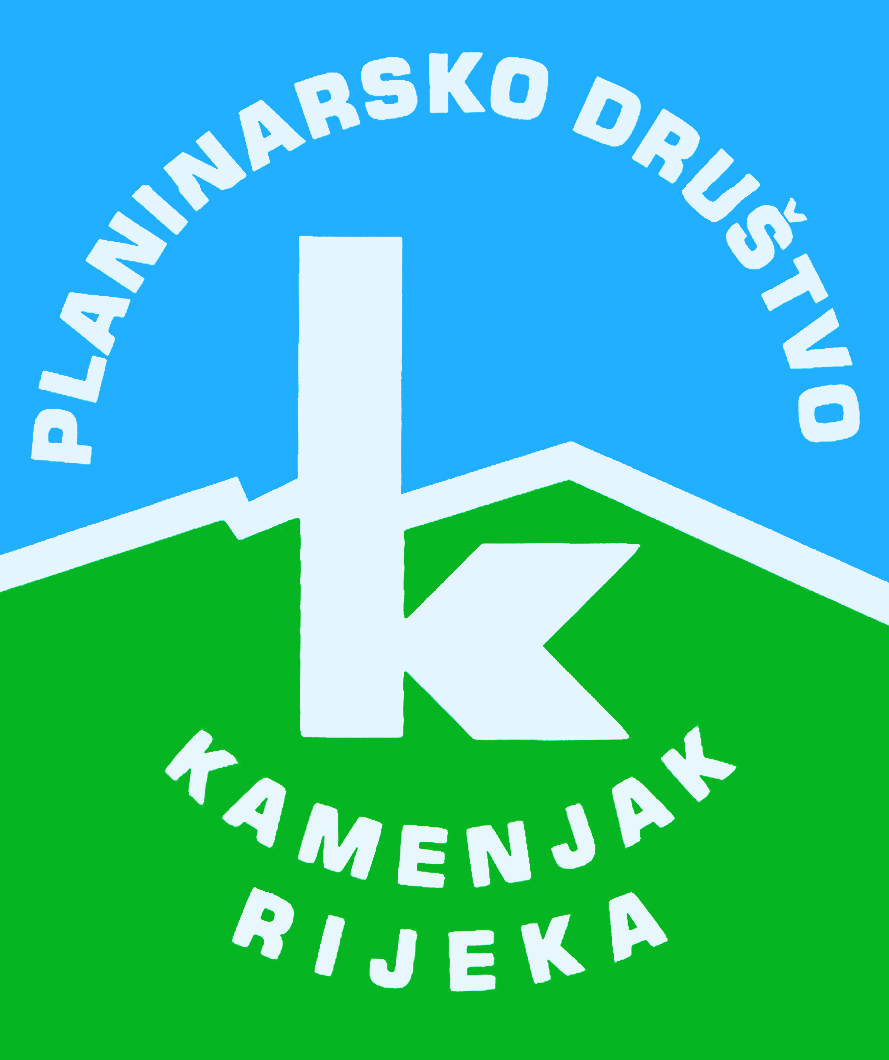 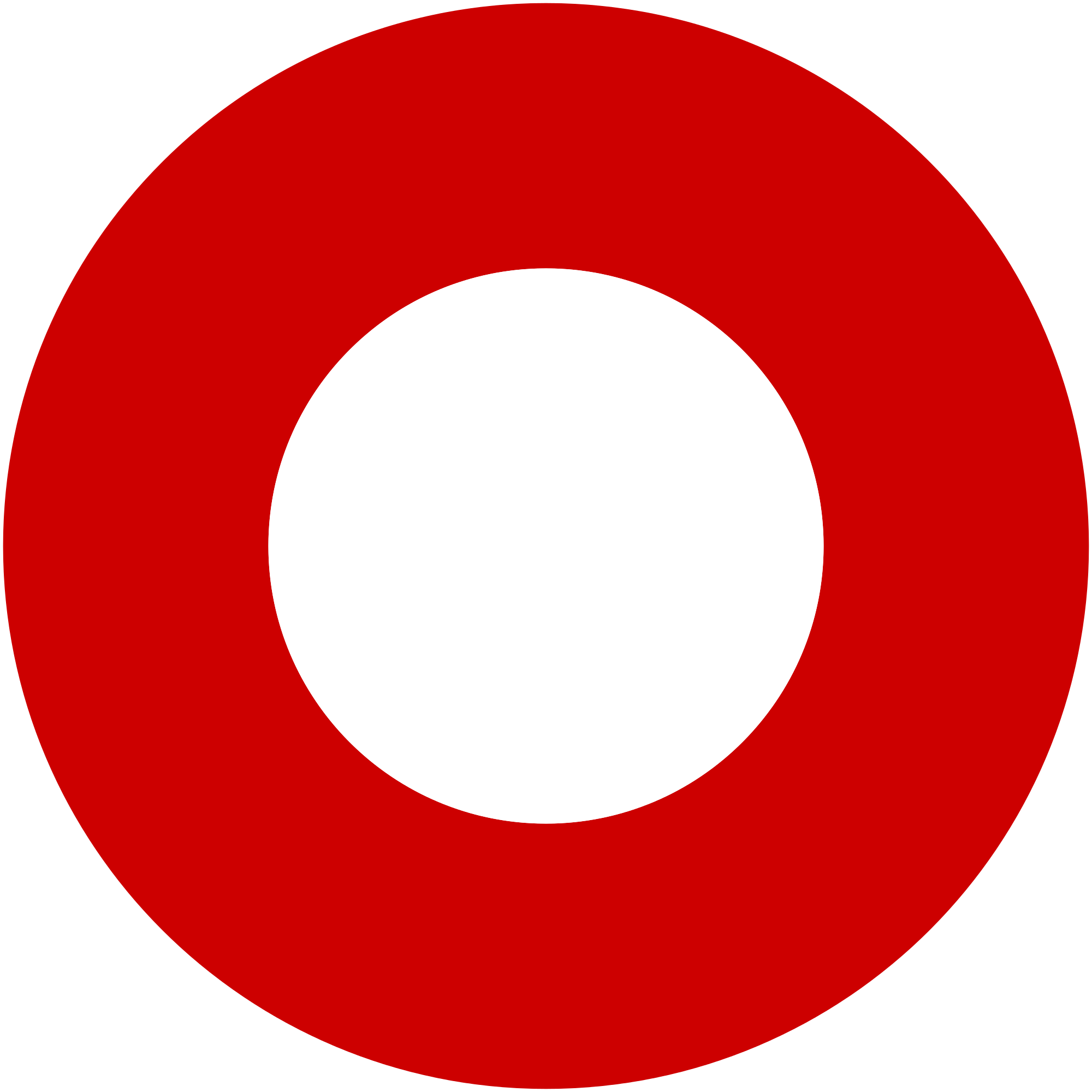 Korzo 40/I - RIJEKA tel: 051/331-212 Prijavom na izlet svaki član Društva potvrđuje da je upoznat sa zahtjevima izleta, da ispunjava zdravstvene, fizičke i tehničke uvjete za sigurno sudjelovanje na izletu, da ima uplaćenu članarinu HPS-a za tekuću godinu, te da pristupa izletu na vlastitu odgovornost. Sudionik je dužan tijekom izleta slušati upute vodiča. U slučaju loših vremenskih prilika ili drugih nepredviđenih okolnosti, vodič ima pravo promijeniti rutu ili otkazati izlet. Zima na Zavižanu 2018.Zima na Zavižanu 2018.subota, 20.01.2018.subota, 20.01.2018.Polazak: Delta u 6 satiPovratak: u nedjelju predvečePrijevoz: osobna vozilaCijena: 130 kn (prijevoz 50 kn, noćenje 50 kn, večera 30 kn)Opis: 
Tradicionalni zimski uspon na Zavižan ovaj put kreće iz Gornje Klade. Prolazimo kroz raznovrsne vegetacijske pojase Podgorja u bjelinu zavižanskih vrhova. U nedjelju povratak istim putem.

Napomena:
Uplate do popunjenja, isključivo gotovinom u tajništvu Kamenjaka.

Kod prijave naznačite da li biste vozili.Opis: 
Tradicionalni zimski uspon na Zavižan ovaj put kreće iz Gornje Klade. Prolazimo kroz raznovrsne vegetacijske pojase Podgorja u bjelinu zavižanskih vrhova. U nedjelju povratak istim putem.

Napomena:
Uplate do popunjenja, isključivo gotovinom u tajništvu Kamenjaka.

Kod prijave naznačite da li biste vozili.Težina staze: teška staza (dva dana po 7 sati hoda)Težina staze: teška staza (dva dana po 7 sati hoda)Oprema: Vreća za spavanje, sunčane naočale/skijaška maska, čeona lampa, hrana, dodatni kruh za večeru, planinarska iskaznica...Oprema: Vreća za spavanje, sunčane naočale/skijaška maska, čeona lampa, hrana, dodatni kruh za večeru, planinarska iskaznica...Vodič(i): Boris KurilićVodič(i): Boris KurilićPrijave i informacije: u tajništvu Društva do 16.01.2018.Prijave i informacije: u tajništvu Društva do 16.01.2018.